Allegato alla scheda di iscrizione(Dichiarazione impegno assunzione)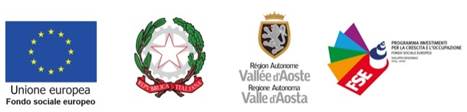 DICHIARAZIONE di IMPEGNO ALL’ASSUNZIONE CON CONTRATTO DI APPRENDISTATO DI PRIMO LIVELLO PER L’ACQUISIZIONE DEL DIPLOMA PROFESSIONALEIl/la sottoscritto/a __________________________________________________________Codice fiscale _________________________________________________, titolare / legale rappresentante dell’impresa ____________________________________________ (CF/PIVA __________________________________________________) DICHIARA  di impegnarsi all’assunzione del/della signor/signora ________________________________ (CF ________________________________)con contratto di apprendistato di primo livello per l’acquisizione del Diploma professionaleche la conferma dell’avvenuta assunzione verrà inviata all’organismo di formazione Progetto Formazione scrl entro 5 giorni dall’effettiva ammissione al percorso da parte del soggetto succitato, mediante mail all’indirizzo: m.massimilla@progettoformazione.orgAllego alla presente copia del documento di identità.Data Timbro e Firma_________________________________